 “KOMMUNIKÁCIÓ 2017”(Új trendek az infokommunikáció világában)Nemzetközi tudományos-szakmai konferencia2017. november 15.http://www.comconf.hu/HÍRADÓ TANSZÉKNemzeti Közszolgálati EgyetemHadtudományi és Honvédtisztképző KarKatonai Üzemeltető IntézetAz elektronikus és/vagy nyomtatott konferencia kiadványban megjelentetni tervezett publikációk formai követelményei: Név, fokozatBeosztásE-mail:PUBLIKÁCIÓ CÍMERezümé: max. 1500 karakterLorem ipsum dolor sit amet, consectetur adipiscing elit. Phasellus semper magna consectetur purus bibendum ac fermentum magna molestie. Pellentesque enim .......Aenean lobortis euismod tellus, a scelerisque ipsum auctor a. Praesent non lorem a odio fringilla laoreet vel a ipsum. Etiam vitae velit non …….Kulcsszavak: lorem, ipsum,….Alcímek formátuma:Lorem ipsum dolorSzöveg formátuma:Lorem ipsum dolor sit amet, consectetur adipiscing elit. Phasellus semper magna consectetur purus bibendum ac fermentum magna molestie. Pellentesque enim .......Aenean lobortis euismod tellus, a scelerisque ipsum auctor a. Praesent non lorem a odio fringilla laoreet vel a ipsum. Etiam vitae velit non …….Elvárt karakterszám: 33.000-35.000, szóközökkel, a lábjegyzetet és a felhasznált irodalmat beszámítva Szövegtípus: times new romanMéret: 12Margók: normál beállítások (default)Sorköz: szimplaFotók, térképek, ábrák, diagramok: a szövegben az adott, vonatkozó résznél megjelenítve, például: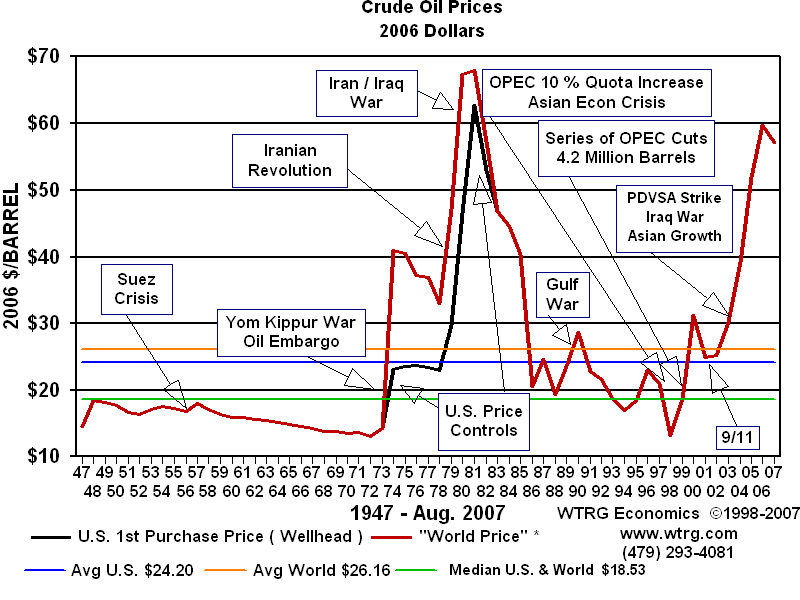 1. diagram: …………Forrás: ……………….. in: ………………….. (letöltve: év.hónap nap.)Lábjegyzetek: alapbeállítások, times new roman, 10-es méret, szimpla sorköz, akkor használja, ha magyarázatot kíván megosztani vagy szó szerint idéz, konkrét adatot használ!King, STEPHEN: The Shining, Pocket Books, 2001, London, p.40.King, STEPHEN: The Shining, in: http://www.stephenkingshop.com/books/king/books/TheShining1977.htm#About the Book, letöltve: év. hónap nap.Felhasznált irodalom: ABC sorrendben, számozvaNyomtatott cikkek, könyvek: King, STEPHEN: The Shining, Pocket Books, 2001, LondonOn-line források:King, STEPHEN: The Shining, in: http://www.stephenkingshop.com/books/king/books/TheShining1977.htm#About the Book, letöltve: év.hónap nap.Szöveg mentése: in MS WORD!FONTOS!A PUBLIKÁCIÓK BEKÜLDÉSI HATÁRIDEJE: 2017. OKTÓBER 27.!(Copyright átruházási nyilatkozat!)BEKÜLDENDŐ:Dr. Fekete Károly alezredesKonferencia Szervező Bizottság elnökeE-mail: fekete.karoly@uni-nke.huTelefon: +36-1-432-9000/29-153A copyright átruházási nyilatkozat letölthető a rendezvény weboldaláról:A szervezők fenntartják a jogot, hogy elutasítsák azokat a publikációkat, amelyek nem illeszkednek a konferencia témájához és/vagy nem követik a megadott formai követelményeket.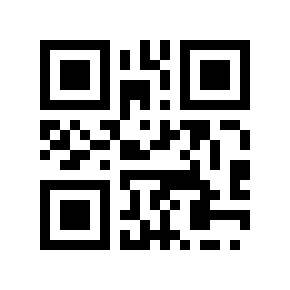 